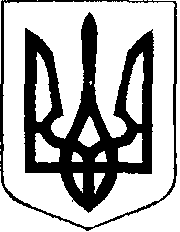 У К Р А Ї Н АЖовківська міська радаЛьвівського району Львівської області21-ша чергова сесія VІІІ-го демократичного скликанняРІШЕННЯ       від 23.12.2021 року    № 58					          м. ЖовкваПро затвердження Програми «Забезпечення лікарськими засобами у разі амбулаторного лікування окремих категорій населення Жовківської міської територіальної громади на 2022 рік» Керуючись п.22 ст. 26 Закону України «Про місцеве самоврядування в Україні», враховуючи висновок постійної комісії з питань охорони здоров’я, освіти, науки, культури, мови, прав національних меншин, міжнародного співробітництва, інформаційної політики, молоді, спорту, туризму та соціального захисту населення, Жовківська міська радаВ И Р І Ш И Л А:     1. Затвердити Програму «Забезпечення лікарськими засобами у разі амбулаторного лікування окремих категорій населення Жовківської міської територіальної громади на 2022 рік», що додається.     2. Контроль за виконанням рішення покласти на постійну комісію з питань охорони здоров’я, освіти, науки, культури, мови, прав національних меншин, міжнародного співробітництва, інформаційної політики, молоді, спорту, туризму та соціального захисту населення (І.Чурій).              Міський голова                                                                 Олег  ВОЛЬСЬКИЙ“ЗАТВЕРДЖЕНО”							“ПОГОДЖЕНО”Сесією Жовківської міської ради				Начальник фінансового відділуРішення № 58 від «23» грудня 20__ р.			Міський голова					___________________ О.Вольський		          _____________ О. Клячківська«___» _______________ 20__ р.				«___» ____________ 20__ р.П Р О Г Р А М АЗабезпечення лікарськими засобами у разі амбулаторного лікування окремих категорій населення Жовківської міської територіальної громади на 2022 рікПаспортПрограма «Забезпечення лікарськими засобами у разі амбулаторного лікування окремих категорій населення Жовківської міської територіальної громадина 2022 рік»Ініціатор розроблення програми	КНП «Жовківська лікарня» Жовківськоїміської ради Львівського районуДата, номер документа проЗатвердження програми				_______________________Головний розпорядник коштів			Жовківська міська радаРозробник програми				Інформаційно-аналітичний відділ лікарніВідповідальні виконавці		Директор КНП «Жовківська лікарня»,програми	Заступник медичного директора з амбулаторно-поліклінічної роботи,Заступник медичного директора з експертизи непрацездатності населення, відновного лікування іреабілітаціїУчасники програми				Жовківська міська радаТермін реалізації 					2022 рікпрограми						Загальний обсяг фінансових ресурсів, необхідний для реалізації програми, тис. грн.,всього						2 500 000,00грн.Коштів місцевого бюджету			2 500000,00грн.10. Головний виконавець				КНП «Жовківська лікарня»Установи уповноважені здійснювати контроль за виконанням програми		Жовківська міська радаДиректор                                                                                     Бакум О.І.				                                            _______________			                                   підписПРОГРАМАЗабезпечення лікарськими засобами у разі амбулаторного лікування окремих категорій населення Жовківської міської територіальної громадина 2022 рікІ. Загальні положенняЦя Програма спрямована на забезпечення системного підходу до забезпечення лікарськими засобами у разі амбулаторного лікування окремих категорій населення Жовківської міської територіальної громади згідно Постанови Кабінету Міністрів Українивід 17 серпня 1998 р. № 1303«Про впорядкування безоплатного та пільгового відпуску лікарських засобів за рецептами лікарів у разі амбулаторного лікування окремих груп населення та за певними категоріями захворювань».        Станом на 14.12.2021 року в закладах охорони здоров’я КНП «Жовківська  лікарня» знаходиться: інвалідів І групи - 385 осіб, інвалідів ІІ групи - 1493 осіб, 797 учасників бойових дій ,  учасників бойових дій в зоні АТО14,  інвалідів війни – 23 особи,ліквідаторів аварії на ЧАЕС81 особа,  пацієнтів із захворюваннями, у разі амбулаторного лікування яких лікарські засоби відпускаються безоплатно6950, з них: онкологічні захворювання 2403 особи,  цукровий діабет 3467 осіб, нецукрровий діабет9, ревматизм 270 осіб, ревматоїдний артрит 210 осіб, системний червоний вовчак 4 особи, системні хронічні, тяжкі ураження шкіри 3особи, гіпофізарний нанізм 3, бронхіальна астма 101 осіб, дитячий церебральний параліч36, хвороба Паркінсона 40 осіб, шизофренія та епілепсія 250, Аддісонова хвороба 12 осіб, післяопераційний гіпотиреоз 88 осіб, інфаркт міокарду 51 осіб, пухирчатка 3 особи.Для покращення якості медичної допомоги, забезпечення доступності соціального захисту інвалідів та учасників війни та бойових дій і пільгових категорій населення , виникає необхідність фінансування цільових програм соціального захисту даної категорії громадян.ІІ. Мета програми та основні напрями її реалізаціїГоловною метою Програми є забезпечення лікарськими засобами, які зареєстровані в Україні в установленому порядку та включені до галузевих стандартів у сфері охорони здоров’я, хворих, які потребують постійного прийому ліків, підвищення рівня соціального захисту пільгової категорії населення Жовківської міської територіальної громади.Шляхи та способи розв'язання проблеми
Для розв'язання проблеми необхідно: 100 відсоткове забезпечення лікарськими засобами безоплатно і на пільгових умовах у разі амбулаторного лікування окремих груп населення та пацієнтів з певними категоріями захворювань  Жовківської міської територіальної громадиЗавдання і заходи Програми наведені в Додатку 1. 
Прогнозовані обсяги фінансування Програми наведені в Додатку 2.Очікувані результати, ефективність виконання Програми
Виконання Програми дасть змогу: забезпечення лікарськими засобами, які зареєстровані в Україні в установленому порядку та включені до галузевих стандартів у сфері охорони здоров’я, хворих, які потребують постійного прийому ліків, підвищення рівня соціального захисту пільгової категорії населення Жовківської громади; забезпечити соціальну інтеграцію  осіб з інвалідністю;продовжити строк  життя людини, знизити рівень смертності серед окремих груп населення та пацієнтів з певними категоріями захворювань.Обсяг та джерела фінансування Програми 
Забезпечення виконання цієї Програми здійснюється  в межах 
видатків,  передбачених у міському бюджеті, а також за рахунок коштів інших джерел.Обсяг фінансування Програми з міського бюджету визначається щороку  виходячи з конкретних  завдань та наявних коштів і може уточнюватися під час складання проекту міськогобюджету на  відповідний рік з урахуванням можливостей дохідної частини бюджету.Додаток1
                            до Програми «Забезпечення лікарськими засобами у разі амбулаторного лікування окремих категорій населення Жовківської міської територіальної громадина 2022 рік»
ЗАВДАННЯ І ЗАХОДИ Програми «Забезпечення лікарськими засобами у разі амбулаторного лікування окремих категорій населення Жовківської міської територіальної громади на 2022 рік»ДОДАТОК 2Обсяги фінансування Програми «Забезпечення лікарськими засобами у разі амбулаторного лікування окремих категорій населення Жовківської міської територіальної громади на 2022 рік»Загальний обсяг фінансових ресурсів, необхідний для реалізації програми, 2 500 000,00 грн. (два мільйони п’ятсот тисяч грн. 00 коп.)Директор			  ____________________			О.Бакум№Найменування заходуВідповідальніТермін виконанняІ. Надання спеціалізованої медичної допомогиІ. Надання спеціалізованої медичної допомогиІ. Надання спеціалізованої медичної допомогиІ. Надання спеціалізованої медичної допомоги1Забезпечення лікарськими засобами, які зареєстровані в Україні в установленому порядку та включені до галузевих стандартів у сфері охорони здоров’я, окремих категорій населення, які знаходяться на амбулаторному лікуванні і  потребують постійного прийому ліків,  а саме виділення коштів на придбання цих лікарських засобів, згідно додатку №2.КНП «Жовківська лікарня»2022 рік2Здійснення  заходів, щодо коригування лікування та призначення відповідних лікарських засобів при необхідності.КНП «Жовківська лікарня», спеціалізовані обласні установи2022 рікІІ. Впровадження нових медичних технологій, підвищення рівня  кваліфікації та навчання лікарівІІ. Впровадження нових медичних технологій, підвищення рівня  кваліфікації та навчання лікарівІІ. Впровадження нових медичних технологій, підвищення рівня  кваліфікації та навчання лікарівІІ. Впровадження нових медичних технологій, підвищення рівня  кваліфікації та навчання лікарів1Забезпечення підготовки, перепідготовки та підвищення кваліфікації лікарів та інших медичних працівників, щодовивчення галузевих стандартів у сфері охорони здоров’я.КНП «Жовківська лікарня»2022 рікІІІ. Забезпечення інформаційної підтримки програмиІІІ. Забезпечення інформаційної підтримки програмиІІІ. Забезпечення інформаційної підтримки програмиІІІ. Забезпечення інформаційної підтримки програми1Інформування громадськості про хід виконання ПрограмиКНП «Жовківська лікарня», районний часопис «Відродження»2022 рік2Налагодження міжнародного співробітництва з   метою вивчення та поширення  кращого світового   досвіду щодо впровадження нових галузевих стандартів лікування хвороб у сфері охорони здоров’я.КНП «Жовківська лікарня»2022 рік№п/пПерелік окремих категорій населення у разі амбулаторного лікування яких лікарські засоби відпускаються безоплатноК-ть осібПотреба у фінансуванні1інваліди І групи    3851 000 000 грн.2інваліди ІІ групи14931 000 000 грн.3інваліди війни231 000 000 грн.4учасники бойових дій7971 000 000 грн.5учасники бойових дій в зоні АТО141 000 000 грн.6ліквідатори аварії на ЧАЕС811 000 000 грн.7Пацієнти із захворюваннями, у разі амбулаторного лікування яких лікарські засоби відпускаються безоплатно, а саме:69501 500 000 грн.7онкологічні захворювання 24037цукровий діабет34677нецукрровий діабет97ревматизм2707ревматоїдний артрит 2107шизофренія  1797епілепсія717системний червоний вовчак 47системні хронічні, тяжкі ураження шкіри 37гіпофізарний нанізм37бронхіальна астма1017дитячий церебральний параліч367хвороба Паркінсона 407післяопераційний гіпоттеріоз887інфаркт міокарду 517пухирчатка 37Аддісонова хвороба12